                                                                                                                                    Усл. 1229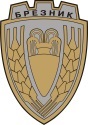 ОБЩИНА  БРЕЗНИКВх.№ .........................…………………………..20….. г. ДОКМЕТАНА ОБЩИНА БРЕЗНИКЗАЯВЛЕНИЕВПИСВАНЕ НА АВТОМОБИЛИ И/ИЛИ ВОДАЧИ, КОИТО ИЗВЪРШВАТ ТАКСИМЕТРОВ ПРЕВОЗ НА ПЪТНИЦИ ОТ ИМЕТО НА РЕГИСТРИРАН ПРЕВОЗВАЧ, НО ЗА СВОЯ СМЕТКА В СПИСЪЦИТЕ КЪМ УДОСТОВЕРЕНИЕТО ЗА РЕГИСТРАЦИЯ НА ПРЕВОЗВАЧАНа основание чл. 12, ал. 5 и 6 от Закона за автомобилните превози и чл. 10, ал. 4 от Наредба № 34 от 6 декември 1999 г. за таксиметров превоз на пътнициот..............................................................................................................................................(наименование на търговеца) Лице, представляващо търговеца.............................................................................................................................................. Упълномощено лице ..............................................................................................................................................Адрес за кореспонденция:............................................................................................................................................................................................................................................................................................ЕИК: ..................................; телефон: .........................................e-mail ..................................Заявявам, че желая в списъка/списъците към удостоверение за регистрация за извършване на таксиметров превоз на пътници № ..................... от .................. да бъдат вписани следните превозни средства и/или водачи:1. Списък с данните на превозните средства за вписване:2. Списък с данни на водачите за вписване:ПРИЛАГАМ ИЗИСКУЕМИТЕ ДОКУМЕНТИ:  Фискална касова бележка от таксиметровия апарат за всеки автомобил от списъка.  Заверено копие на документ, удостоверяващ съгласието на собственика на автомобила да бъде вписан в списъка към удостоверението за регистрация, когато автомобилът не е собственост на търговеца.  Документ за платена такса.  Пълномощно.Такса: 10.00 лв.Срок за изпълнение: 14 дниЗаявявам желанието си издаденият индивидуален административен акт да бъде получен: Чрез лицензиран пощенски оператор на адрес: .................................................................... ........................................., като декларирам, че пощенските разходи са за моя сметка, платими при получаването му за вътрешни пощенски пратки, и съм съгласен документите да бъдат пренасяни за служебни цели. Индивидуалният административен акт да бъде изпратен: като вътрешна препоръчана пощенска пратка като вътрешна куриерска пратка като международна препоръчана пощенска пратка лично /на гишето за административно обслужване/ по електронен път на e - mail ………………………………………………………………………………………………….…………Община БрезникБанкова сметка : BG46STSA93008423552400,	BIC: STSABGSF,	Банка ДСК ЕАД гр.Брезниквид плащане 448007 - общинска такса за административни услугиС уважение:  1………………………………. ЗАБЕЛЕЖКА: Заявлението може да бъде представено на гише, по пощата или по електронен път№ по редРег. №Идентифи-кационен номерМаркаМоделСобстве-никСобствено, наето, на лизинг или другоДата на първа регистрация на МПС№ по редРег. №Идентифи-кационен номерМаркаМоделСобстве-никСобствено, наето, на лизинг или друго№ по редТрите имена на водачаЕГН№ на УВЛТА/датаДоговор №/дата